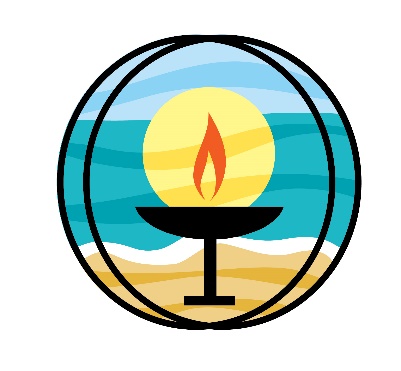 Unitarian Universalists of Southern DelawareBoard of TrusteesDRAFT AgendaJuly 12, 2022Check-inChalice Lighting/Paul Barnette (Assign someone for July 27 meeting)Call to OrderApprove AgendaApprove Minutes from 6/15/22 BOT MeetingApprove Minutes from 7/1/22 BOT MeetingItems for DiscussionReview and signing of Board of Trustees CovenantsReview Old BOT Committee Liaisons List and update as necessaryReview UUSD Organizational ChartPresentation of item for next Committee Council Meeting-LindaDiscussionBriefing on “split of responsibilities” for Co-Finance Officers-Kent/RichardAdjournNext Meeting: Board Business Meeting, Wednesday, July 27 at 3:30 via Zoom